Publicado en  el 05/02/2016 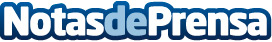 Oxfam denuncia que el fin de los paraísos fiscales necesitan más compromiso políticoDespués de cumplirse un año del escándalo de SwissLeaks, Oxfam Intermón en España ha afirmado que la respuesta política ha sido escasa, lenta y de impacto muy limitado. El caso de SwissLeaks reveló que la filial en Suiza del baco HSBC ayudaba a grandes fortunas mund9iales a ocultar más de 100.000 millones de dólares en cuentas ocultadas a las autoridades fiscalesDatos de contacto:Nota de prensa publicada en: https://www.notasdeprensa.es/oxfam-denuncia-que-el-fin-de-los-paraisos Categorias: Finanzas Solidaridad y cooperación http://www.notasdeprensa.es